Prot. 										     Ai genitoridell’ALUNNOOggetto: RILEVAZIONE PRECOCE delle DIFFICOLTÀ di APPRENDIMENTO (L.170, art. 3 comma 2; Accordo Stato-Regione 17/04/2013, DGRV 2723 del 24/12/2012)Si comunica ai genitori di       nato a        il      frequentante la scuola “            ” sezione/classe   che il team dei docenti, dopo aver:effettuato una sistematica osservazione e rilevazione degli apprendimenti e del comportamentomesso in atto interventi educativo-didattici specifici rileva che l’alunno/a  manifesta ancora difficoltà di apprendimento.Si invita  pertanto la famiglia ad attivarsi per un approfondimento diagnostico presso il Servizio Distrettuale per l’Età Evolutiva NPI di San Donà di Piave presentando l’allegata “Relazione sulle difficoltà di Apprendimento”. Ceggia,  Il Dirigente ScolasticoLaura Zadro								 Documento firmato digitalmente ai sensi del c.d.				  					     Codice dell’Amministrazione Digitale e normativa connessa1 Per facilitare la famiglia precisare i riferimenti territoriali e le modalità di accessoRELAZIONE  SULLE DIFFICOLTÀ DI APPRENDIMENTO IN AVVIO A.S.2019/2020Cognome  Nome - Luogo e data  di nascita - Nazionalità  -  Scuola Classe Tempo scuola Eventuale inserimento anticipato _______________________________________________Eventuali non ammissioni alla classe successiva __________________________Metodo di letto scrittura adottato:  fonico sillabico ■  misto◻   globale ◻altro ◻ (dettagliare) Luogo/Data  																						      Il Dirigente ScolasticoLaura Zadro								 Documento firmato digitalmente ai sensi del c.d.				  					     Codice dell’Amministrazione Digitale e normativa connessaGli insegnanti 	____________________________________ 		l Genitori (o chi ne fa le veci)____________________________________ 		(madre) __________________________ ____________________________________ 		(padre ) __________________________CONSENSO INFORMATOI sottoscritti  (madre) ______________________  (padre)_________________________________genitori  del bambino/a_________________________ nato a __________ il __________________acquisita cognizione della disciplina vigente e dei propri diritti a tutela della privacy, individuato il ben delimitato ed indispensabile ambito di comunicazione e diffusione dei dati che saranno raccolti o prodotti, preso atto dell’adozione di ogni cautela e salvaguardia della riservatezza di dette informazioni, esprimono il proprio consenso al trattamento ed alla comunicazione dei dati personali che riguardano il proprio figlio, ivi compresi quelli strettamente sensibili ai fini assolutamente necessari (GDPR 697/2016 e D. Lgs. 30-06-2003, n. 196 ).Firma della Madre (o di chi ne fa le veci) 		Firma del Padre (o di chi ne fa le veci)__________________________________		______________________________ In caso di firma di un solo genitore:“Il sottoscritto, consapevole delle conseguenze amministrative e penali per chi rilasci dichiarazioni non corrispondenti a verità, ai sensi del D.P.R. 445 del 2000, dichiara di aver effettuato la scelta/richiesta in osservanza delle disposizioni sulla responsabilità genitoriale di cui agli artt. 316, 337 ter e 337 quater del codice civile, che richiedono il consenso di entrambi i genitori”.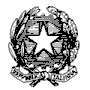 ISTITUTO COMPRENSIVO "GUGLIELMO MARCONI"SCUOLA DELL’INFANZIA, PRIMARIA E SECONDARIA DI I GRADOVia Folegot, 350 - 30022 CEGGIA – VE Tel. 0421329088 -   Fax .F. 84003800277e-mail: veic80500v@istruzione.gov.it  Pec: veic80500v@pec.istruzione.it  Sito:http://www.marconiceggia.edu.it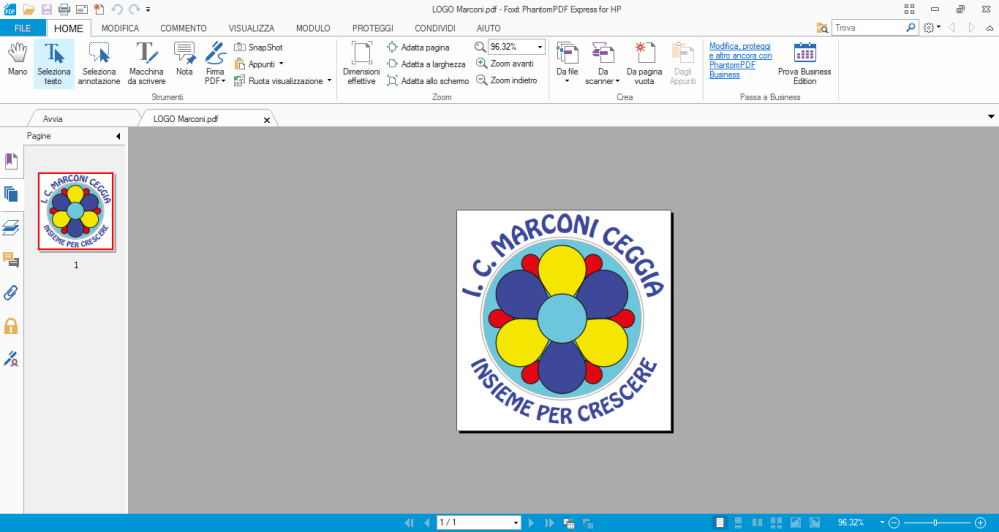 AreaOsservazioniA.S.2018/2019Interventi educativo-didattici attivatiDifficoltà persistenti rilevate in avvio  A.S. 2019/2020LinguisticaApprendimento della letto-scritturaparametri:           -costruttivi               -esecutiviApprendimento della matematicaProcessi di Apprendimento.AutonomiaRELAZIONE       (CON I PARI E CON GLI ADULTI).